Free or Low Cost Assistive Technology for Note-takingNotabilityNotability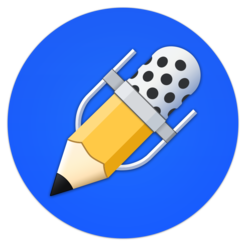 Ability to move files, text, photos, GIFs, web pages, and documents from other apps and software.Uses iCloud to sync notes between iPad, iPhone, Mac, etc.Notes automatically synchronized with audio recordings so that during playback one can listen to what was happening as they wrote.Multi-note feature allows two notes side by side.Converts handwriting to text.Cost: $9.99Compatibility: iPhone, iPad, iPod touch, MacSoundNoteSoundNote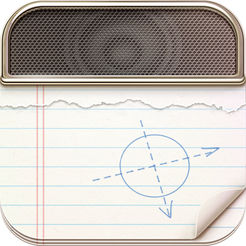 Writing/drawing is synchronized with audio recordings.Tap on a word and the audio will jump immediately to that point in time.Notes and audio recordings can be shared and transferred between devices.Cost: $4.99Compatibility: iPad, MacAudioNoteAudioNote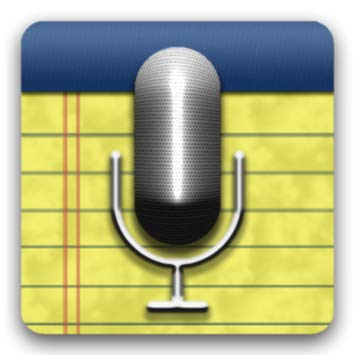 Synchronizes notes and audio recordings.Each note acts as a link directly to the point when it was recorded.Can record and add notes at a later time as well.Text, drawings, and photos highlight during recording playback.Can import and take notes directly on PDF docs (iPad only).Cost: $12.99 (AudioNote 2 & Lite are free)Compatibility: iPhone, iPad, iPod touchMicrosoft OneNoteMicrosoft OneNoteMicrosoft OneNote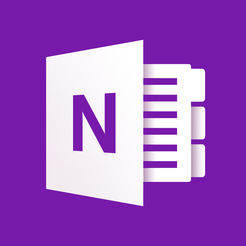 Create, rename, search, sort and copy pages, sections, and notebooks within the app.Ability to pin the pages you use the most.Notes synced to the cloud for easy accessibility.Converts hand drawn shapes into crisp, regular shapes.Record audio notes, insert videos and files.Cost: FreeCost: FreeCompatibility: Windows, iPad, iPhone, Mac, AndroidWritePadWritePadWritePad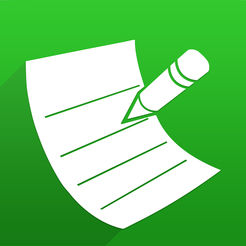 Recognizes cursive, print and mixed handwriting styles.Write with finger or stylus or use keyboard.Shorthand feature offers quick way to insert often-repeated text.Allows for exchange of files between devices.Built-in spell checker and context analyzer.Recognizes cursive, print and mixed handwriting styles.Write with finger or stylus or use keyboard.Shorthand feature offers quick way to insert often-repeated text.Allows for exchange of files between devices.Built-in spell checker and context analyzer.Cost: $0.99 (WritePad Professional $4.99)Compatibility: iPhone, iPad, iPod touch, AndroidCompatibility: iPhone, iPad, iPod touch, AndroidAccessNoteAccessNote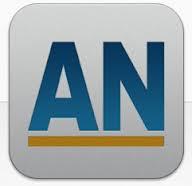 Created by American Foundation for the BlindHowever...no longer in app store (discontinued).We may want to find another app that is specifically for visually-impaired and blind individuals.Cost: Compatibility: EvernoteEvernote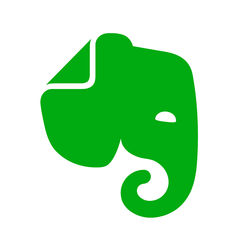 Organize work as searchable notes, notebooks, checklists.Create notes in a variety of formats such as text, sketches, photos, screenshots, image files, audio.Scan, digitize, and organize paper documents with the camera.Syncs automatically across any computer, phone, tablet.Cost: Free (Premium is $7.99 per month)Compatibility: iPhone, iPad, iPhone touch, Windows, AndroidPenultimatePenultimate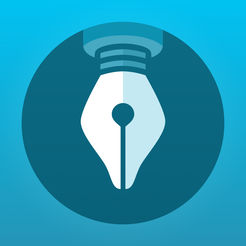 Lifelike imitation of pen and paper experience.Inking technology creates realistic looking pen strokes and Wrist Protection feature prevents stray marks.Choose from different page styles.Drift feature allows for page to move along with you to adjust to your pace.Sync with Evernote account to access notes from anywhere.Cost: FreeCompatibility: iPadPaperPort NotesPaperPort Notes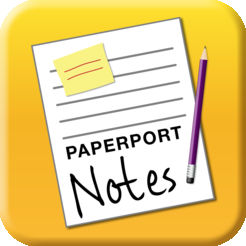 Combine documents, web content, audio, typed text and written notes in a single document.Voice recognition captures notes through speech.Convert scanned documents into editable text.Access and share notes through cloud storage.Cost: FreeCompatibility: iPadiAnnotateiAnnotate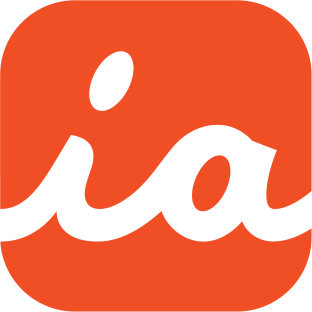 Read, annotate, and share PDFs, Microsoft Office files, images, other web content.Edits are saved directly on PDFs, so that they can be opened up in external PDF readers.Ability to work on two documents side by side.Create brand new PDFs. Cost: $9.99Compatibility: iPhone, iPad, iPod touchAudiotoriumAudiotorium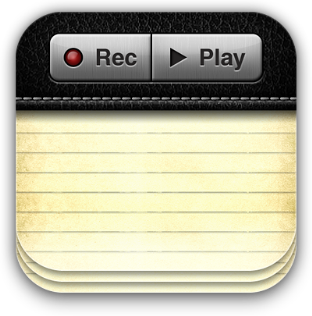 Record audio with notes and use audio bookmarks to find important sections of audio later.Date, time, common phrases automatically entered with TextExpander feature; can also define own abbreviations.Notes backed up in cloud for accessibility and sharing from anywhere.Cost: unknownCompatibility: iPad